ТЕХНОЛОГИЧЕСКАЯ КАРТА МАДОУ детский сад № 34 ОСП 2краткосрочной образовательной практики по технической направленностидля детей 3-4 лет «Самолет»ФИО педагога - Полуэктова Анастасия Владимировна,Должность - воспитатель МАДОУ детский сад № 34 ОСП 2 Дата разработки «25» октября 2021г.Технический план занятияПриложение к технологической карте № 1   Дидактические материалы (алгоритмы, схемы):(поэтапное фото изготовления или процесса)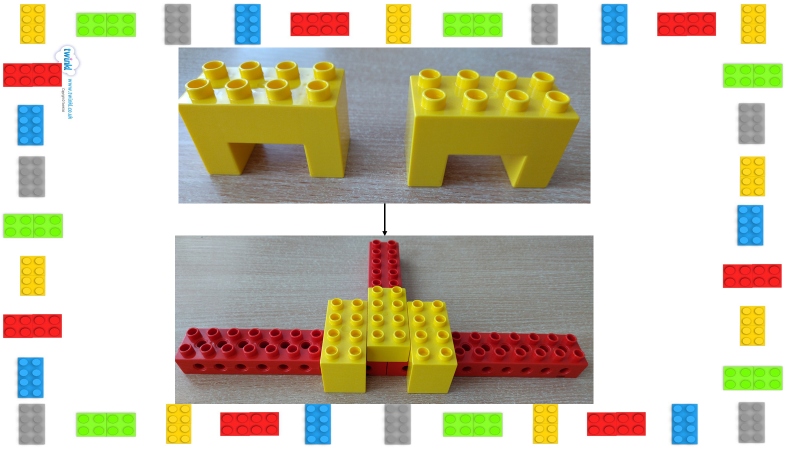 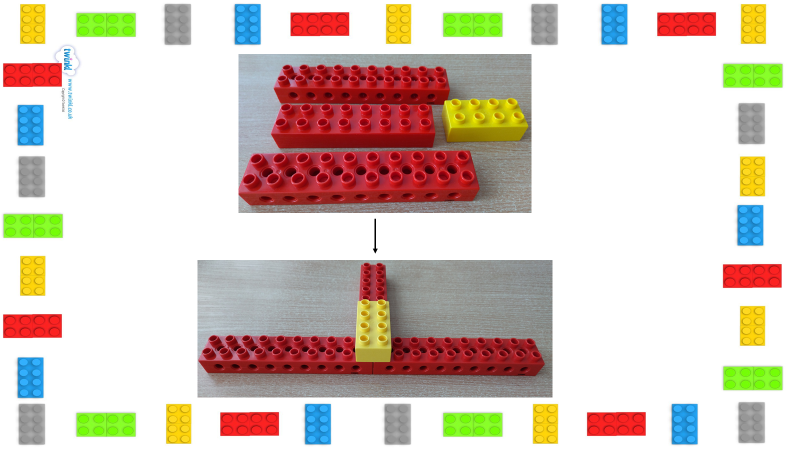 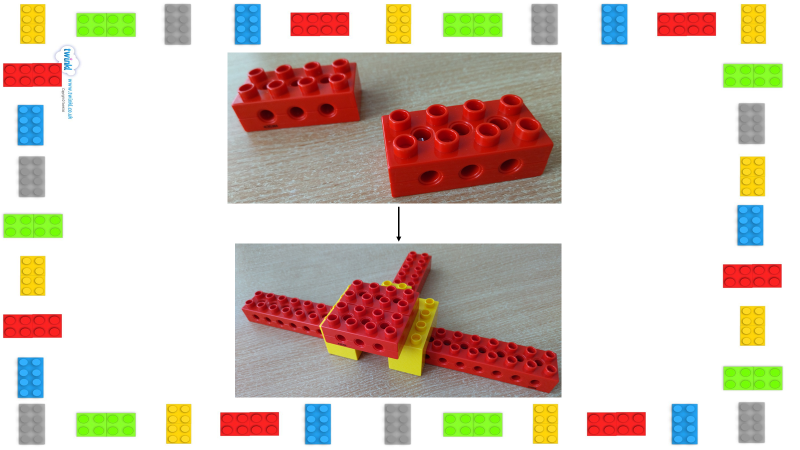 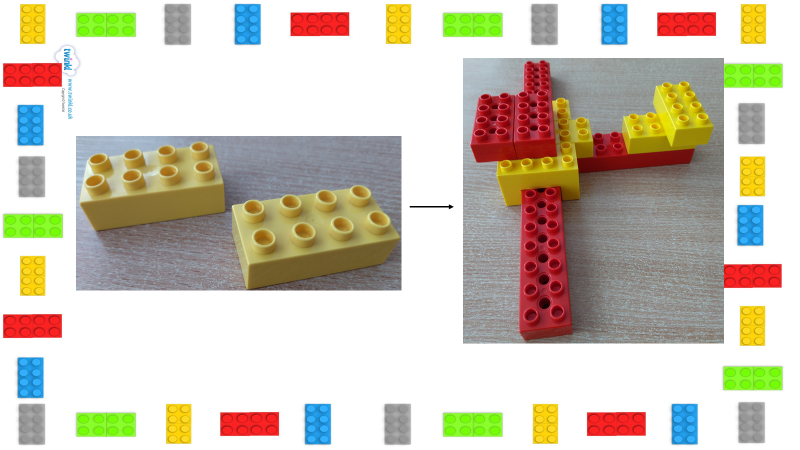 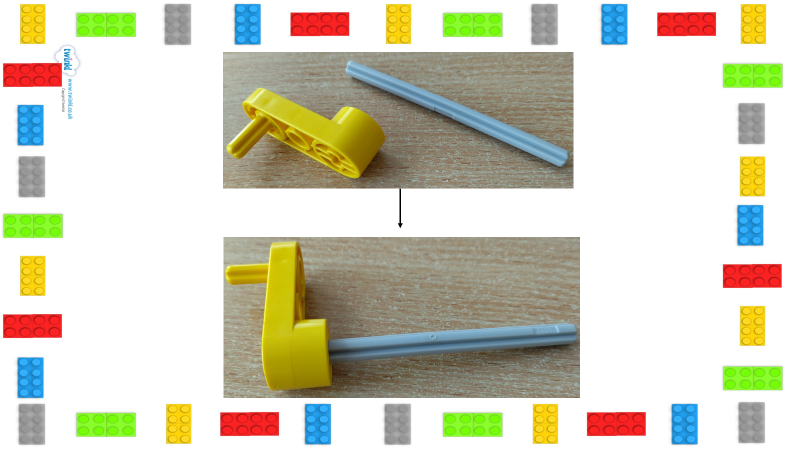 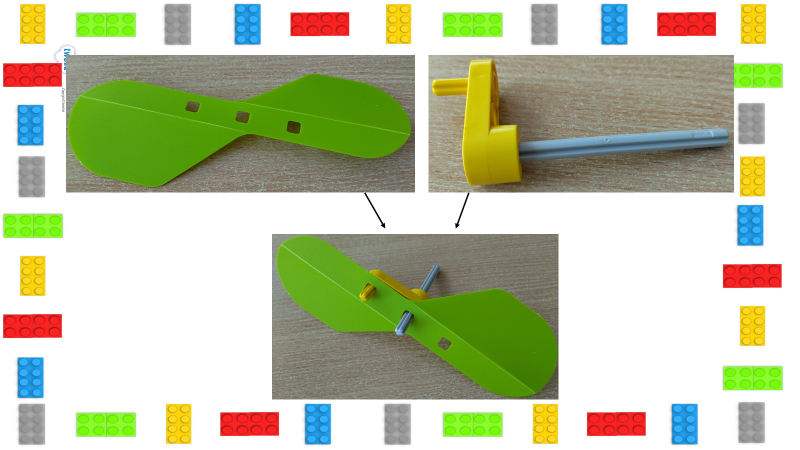 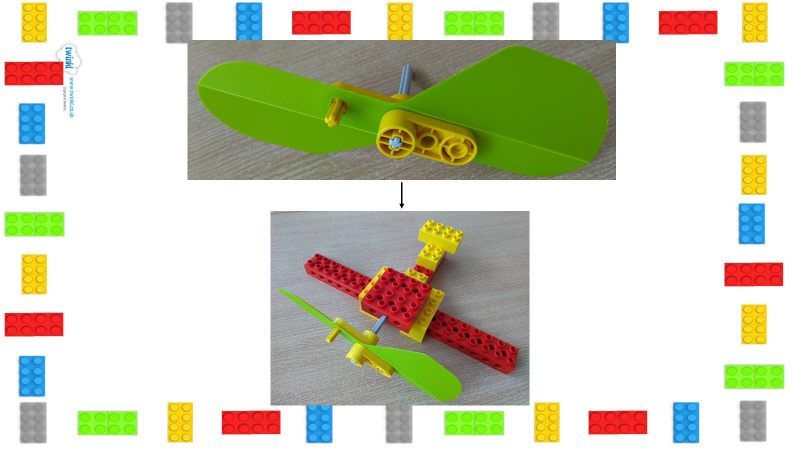 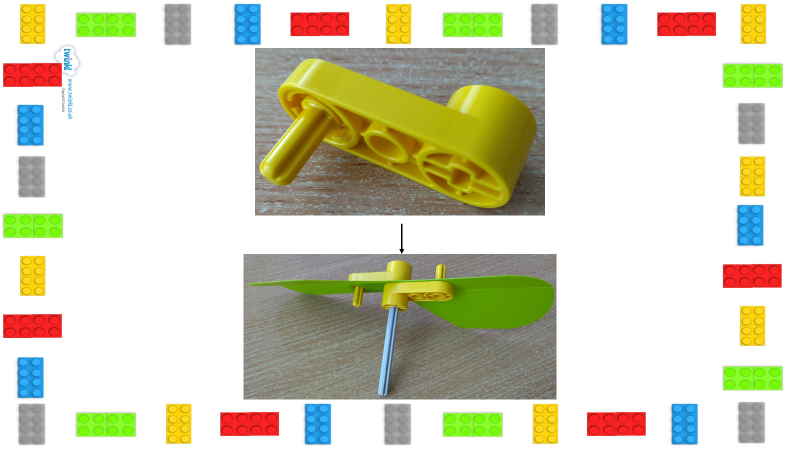 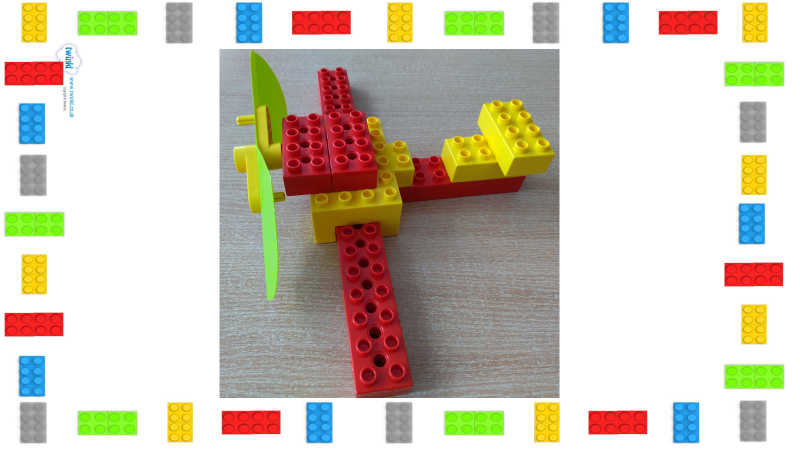 ж 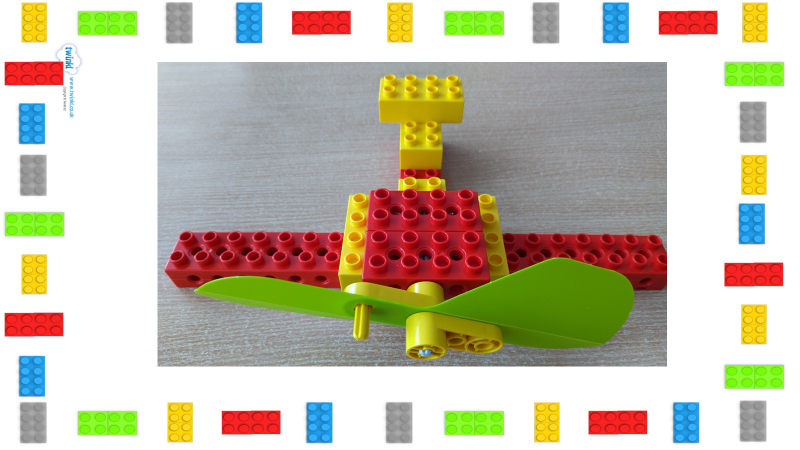 Аннотация для родителей (основная идея доступная для понимания, четко и лаконично формулированная)Лего-конструирование — вид продуктивной деятельности, основанный на творческом моделировании с использованием широкого диапазона универсальных Лего-элементов. Использование Лего-конструкторов помогает реализовать образовательные задачи, поскольку в процессе увлекательной творческой и познавательной игры создаются благоприятные условия, стимулирующие всестороннее развитие дошкольника в соответствии с требованиями ФГОС. Цель КОПФормировать навыки работы с конструктором LEGO, умение создавать модель самолета из лего-конструктора DUPLO в соответствии с фото – схемой.  Развивать познавательный интерес, мелкую моторику рук.Количество занятий КОП, их длительность1 занятие - 15минутМаксимальное количество участников КОП3 человекаПеречень материалов и оборудования для проведения КОПНабор конструктора «LEGO-Первые механизмы»Кирпичик с отверстиями 2х4, красный – 2 шт.Кирпичик с отверстиями 2х10, красный – 2 шт.Кирпичик 2х8, красный – 1 шт.Кирпичик 2х4, желтый – 3 шт.Кирпичик 2х4х2, желтый - 2 шт.Рукоятка, желтая – 2 шт.Ось, серая – 1 шт.ПропеллерАлгоритм сборки модели «Самолета»Картинки самолетов разных видов и размеров.Предполагаемые результаты (умения/навыки, созданный продукт)Умение создавать модель по алгоритмуСоздание модели самолетаСписок литературы, использованный при подготовке КОПИнструкции для набора LEGO EDUCATION «Первые механизмы»ЗадачиДеятельность педагогаДеятельность детейПредполагаемый результатТема: «Самолет»Тема: «Самолет»Тема: «Самолет»Тема: «Самолет»Познакомить с разными видами самолетов.Познакомить детей с основными частями самолета.Рассматривание картинок самолетов разного назначения.Знакомство с основными частями самолета, их назначением и расположением.Знакомство с разными видами самолетов.Детальное рассматривание частей самолета.Владение детьми первичными знаниями о самолете, его основных частях.Тема: «Самолет»Тема: «Самолет»Тема: «Самолет»Тема: «Самолет»Учить создавать модель «Самолета».Учить правильно выбирать и соединять детали постройки.Продолжать учить использовать алгоритмы при конструировании.Закреплять умения обыгрывать постройку.Демонстрация необходимых деталей для конструирования «Самолета».Демонстрация модели «Самолета», собранной педагогом.Разработать алгоритм конструирования.Помощь детям при моделировании.Отбор деталей для конструирования «Самолета».Выбор и соединение деталей конструктора по алгоритму, предложенному педагогом.Самостоятельное конструирование модели.Обыгрывание модели в действии.Умение создавать модель «Самолета»